Smlouva o výpůjčce dle § 2193 zákona č. 89/2012 Sb., občanský zákoník, ve znění pozdějších předpisů („občanský zákoník“)Národní galerie v PrazeSídlo: Staroměstské náměstí 12, 110 15 Praha 1IČO: 00023281zastoupená: Mgr. Hanou Veselou, vedoucí Odboru dokumentace sbírkového fondu, na základě pověřeníbankovní spojení: ČNB, č.ú. 50008-8839011/0710  („Národní galerie“ nebo jen „NG“) na straně jedné jako půjčitelaČeská republika – Kancelář Senátu  Sídlo: Valdštejnské nám. 17/4, 118 01 Praha 1IČO: 63839407zastoupená: Mgr. Radkem Jiránkem, vedoucím Kanceláře Senátubankovní spojení: ČNB, č.ú. 26423001/0710(„Kancelář Senátu“ nebo jen „KS“) na straně druhé jako vypůjčitel(společně „Smluvní strany“ nebo samostatně „Smluvní strana“)uzavřely níže uvedeného dne, měsíce a roku tuto Smlouvu o výpůjčce XXXXX („Smlouva“):I. Úvodní ustanoveníKancelář Senátu má dle § 3 zákona č. 219/2000 Sb., o majetku České republiky a jejím vystupování v právních vztazích, ve znění pozdějších předpisů, postavení obdobné jako organizační složka státu a přísluší jí právo hospodaření s majetkem státu – mj. následujícím uměleckým dílem:XXXXXX („Dílo“). Národní galerie je státní příspěvkovou organizací zřízenou zákonem č. 148/1949 Sb., o Národní galerii v Praze, a v souladu se zákonem č. 219/2000 Sb., o majetku České republiky a jejím vystupování v právních vztazích, ve znění pozdějších předpisů, a zákonem č. 203/2006 Sb., o některých druzích podpory kultury a o změně některých souvisejících zákonů, ve znění zákona č. 227/2009 Sb. Národní galerie je vlastníkem umělecké kopie Díla, kterou zhotovil řezbář restaurátor XXXXX („Předmět výpůjčky“).Kancelář Senátu má ke dni uzavření této Smlouvy, na základě dřívějších smluvních ujednání, Předmět výpůjčky v užívání (ve výpůjčce). Smluvní strany si přejí pokračovat ve výpůjčce na základě nové smlouvy. Tato Smlouva nahrazuje veškerá dřívější ujednání mezi Smluvními stranami, která se k výpůjčce Předmětu výpůjčky vztahují. II. Předmět SmlouvyPředmětem této Smlouvy je poskytnutí Předmětu výpůjčky do bezúplatného užívání Kanceláři Senátu za účelem jeho umístění v XXXXXX, jako náhrady za originální Dílo, které KS poskytla do výpůjčky NG na základě samostatné smlouvy, která je uzavírána společně s touto Smlouvou.  Po dobu výpůjčky je KS povinna pečovat o Předmět výpůjčky řádně a s odbornou péčí. Předmět výpůjčky musí být zejména uchováván při teplotě v rozmezí 17–22 °C při relativní vlhkosti vzduchu 45–55 %.  Na Předmětu výpůjčky nesmějí být bez písemného souhlasu KS prováděny restaurátorské zásahy. Veškeré náklady spojené s výpůjčkou hradí KS. KS je povinna neprodleně oznámit NG jakoukoliv zjištěnou změnu na Předmětu výpůjčky, zejména poškození. NG má právo po vzájemně odsouhlaseném termínu Předmět výpůjčky zkontrolovat a ověřit plnění podmínek této Smlouvy. V dokumentaci bude KS označovat Předmět výpůjčky následovně: „zapůjčila Národní galerie v Praze“.KS se zavazuje Předmět výpůjčky užívat výhradně v souladu se sjednaným účelem, chránit jej před odcizením, ztrátou, zničením či poškozením. KS odpovídá za Předmět výpůjčky po celou dobu trvání výpůjčky. V případě škody na Předmětu výpůjčky je KS povinna po dohodě s NG uvést Předmět výpůjčky prostřednictvím odborně způsobilých osob na vlastní náklady do původního stavu, nedohodnou-li se Smluvní strany jinak. KS je oprávněna pořizovat fotografie Předmětu výpůjčky pro svou potřebu a publikovat je ve svých tiskových materiálech i bez písemného souhlasu NG. Publikování fotografií Předmětu výpůjčky za jiným účelem než pro potřeby KS je možné jen s předchozím písemným souhlasem NG. KS není oprávněna Předmět výpůjčky přenechat k užívání další osobě či jej jakkoli zatížit právy třetích osob. V případě změny umístění Předmětu výpůjčky (odst. 1), je KS povinna si předem vyžádat písemný (postačí e-mailový) souhlas NG (prostřednictvím pověřené osoby dle čl. IV).III. Doba trvání SmlouvyTato Smlouva se uzavírá na dobu určitou, a to s účinností XXXXXX.Každá Smluvní strana má právo Smlouvu vypovědět i bez udání důvodu. Výpovědní doba činí 3 měsíce a začíná běžet prvního dne měsíce následujícího po doručení výpovědi druhé Smluvní straně.NG má právo od Smlouvy odstoupit, zjistí-li, že KS užívá Předmět výpůjčky v rozporu s touto Smlouvou a nezjedná-li na základě výzvy NG ve stanovené lhůtě, která zpravidla nebude kratší než 14 dnů, nápravu. Účinnost této Smlouvy automaticky skončí i tehdy, dojde-li k zániku Smlouvy o výpůjčce plastiky anděla, která se týká Díla a která je uzavírána společně s touto Smlouvou, a to ke stejnému dni.Při skončení účinnosti Smlouvy je NG povinna na své náklady zajistit deinstalaci a převoz Předmětu výpůjčky z kaple Valdštejnského paláce v Praze. Po dobu deinstalace a přepravy za škodu na Předmětu výpůjčky odpovídá NG.IV. Pověřené osobyVe vzájemném styku obou Smluvních stran ve věcech souvisejících s touto Smlouvou, kromě zástupců uvedených v úvodu Smlouvy, jsou zejména v technických otázkách pověřeni jednat:(i) 	Za Kancelář Senátu: XXXXX(ii)	Za Národní galerii:	XXXXXO změnách pověřených osob uvedených v tomto ustanovení jsou Smluvní strany povinny se včas písemně informovat.V. Závěrečná ustanoveníVztahy, které nejsou touto Smlouvou upraveny, se řídí ustanoveními zákona 
č. 219/2000 Sb., o majetku ČR a jejím vystupování v právních vztazích, ve znění pozdějších předpisů, jeho prováděcích předpisů a příslušnými ustanoveními občanského zákoníku. Zpracování osobních údajů není předmětem této Smlouvy. Obě Smluvní strany jako správci zpracovávají osobní údaje kontaktních osob poskytnuté v této Smlouvě, popřípadě osobní údaje dalších osob poskytnuté v rámci Smlouvy výhradně pro účely související s plněním této Smlouvy, a to po dobu trvání Smlouvy, resp. pro účely vyplývající z právních předpisů, a to po dobu delší těmito právními předpisy odůvodněnou. Tato Smlouva může být měněna písemnými vzestupně číslovanými dodatky podepsanými oběma Smluvními stranami, za předpokladu úplné shody na jejich obsahu, bez připuštění, byť nepatrných, odchylek. Písemná forma se vyžaduje i pro dohodu o ukončení této Smlouvy.Tato Smlouva nabývá platnosti dnem podpisu oběma Smluvními stranami a účinnosti dne 1. 1. 2024. NG provede uveřejnění smlouvy v registru smluv dle zákona č. 340/2015 Sb., o registru smluv. Nedílnou součástí této Smlouvy je Příloha č. 1	- Vyobrazení Předmětu výpůjčky.Tato Smlouva je vyhotovena ve dvou exemplářích, z nichž každá Smluvní strana obdrží jeden.Smluvní strany shodně a výslovně prohlašují, že došlo k dohodě o celém obsahu této Smlouvy a že je jim obsah této Smlouvy dobře znám v celém jejím rozsahu s tím, že tato Smlouva je projevem jejich vážné, pravé a svobodné vůle. Na důkaz souhlasu připojují oprávnění zástupci Smluvních stran své vlastnoruční podpisy.Příloha č. 1 Vyobrazení Předmětu výpůjčky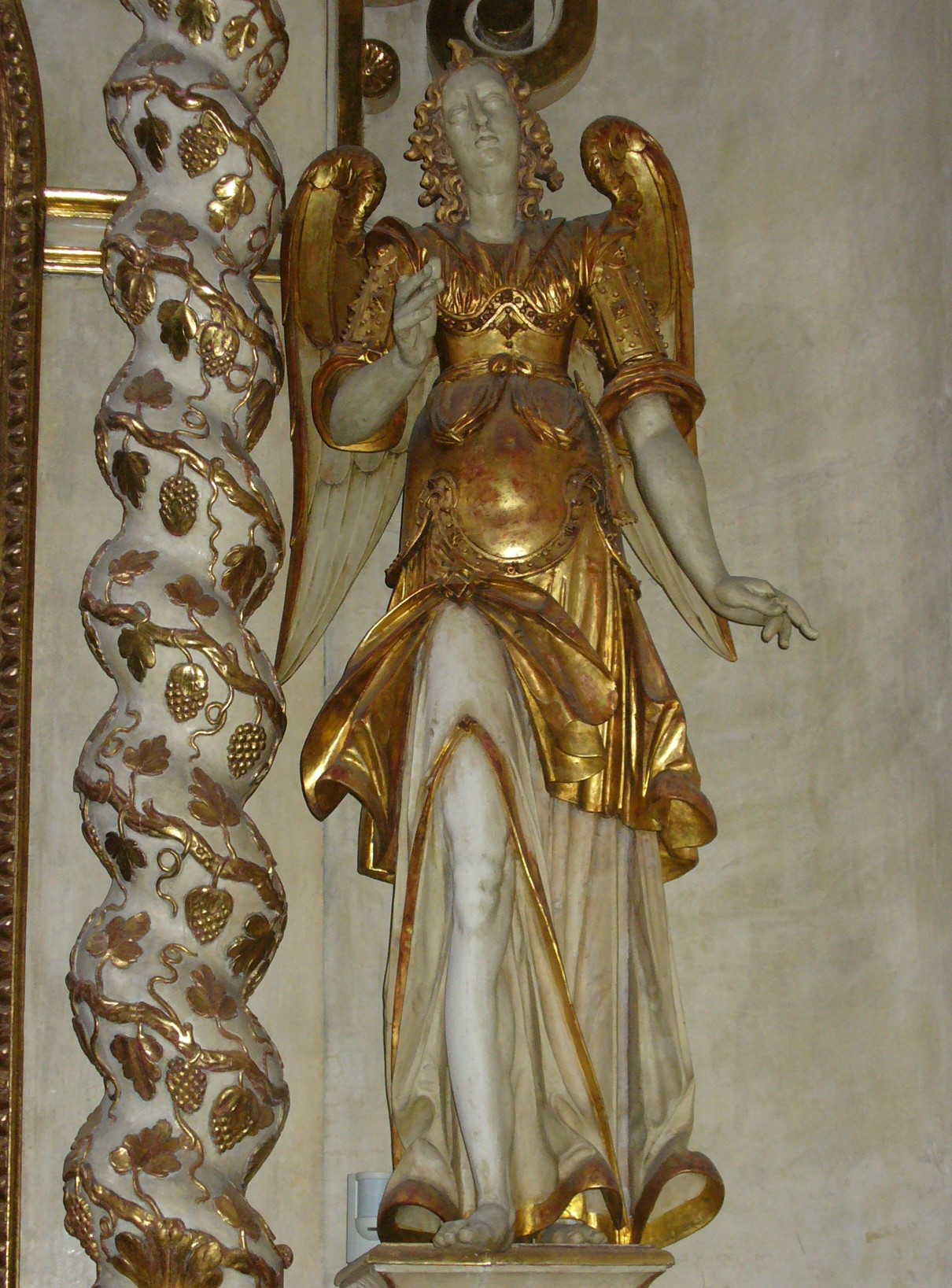 V Praze dne dle elektronického podpisuČeská republika – Kancelář Senátu:_______________________________Mgr. Radek Jiránekvedoucí Kanceláře SenátuV Praze dne dle elektronického podpisuNárodní galerie v Praze:_______________________________Mgr. Hana Veselávedoucí Odboru dokumentace sbírkového fonduna základě pověření